Supplementary Table 1: Comparison of baseline, clinical and echocardiographic variables between the patient sub-groups who had significant rise in PASP during LRTI as compared to those without significant rise in PASP.[PASP: pulmonary artery systolic pressure; LRTI: lower respiratory tract infection; IQR: interquartile range (25th, 75th centile); HR: Heart rate; RR: respiratory rate;  SPO2: oxygen saturation by pulse oximetry; PCO2: partial pressure of carbon dioxide; PO2: partial pressure of oxygen; Hb: hemoglobin; LVIDd: left ventricle internal dimension diastolic; LVIDs: left ventricle internal dimension systolic; LA: left atrium; LVEF: left ventricle ejection fraction; PAAT: pulmonary artery acceleration time; PAATc: corrected pulmonary artery acceleration time] Patients who had significant rise in PASP during LRTI (n=9)[Median (IQR)]Patients who did not have a significant rise in PASP during LRTI (n=36)[Median (IQR)]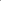 P valueAge (mo)3 (2-12.5)5 (3-6.3)0.748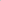 Weight (Kg)4 (3-5.2)4 (3.1-5)0.856Number of days between both evaluations18 (15-28)17 (15-22)0.856HR (bpm) 150 (142-158)148 (140-160)1RR (bpm)66 (59-68)63 (56-66)0.320Temperature (F)99.8 (98.5-100)100 (99-100)0.280ΔTemperature (F)1 (0.45-1.9)2 (1-2)0.752SPO2 (%)98 (84-100)98.5 (98-99)0.511pH7.38 (7.34-7.40)7.39 (7.38-7.41)0.248PCO2 (mm Hg)39.5 (36.5-46.2)37 (34-42.5)0.276PO2 (mm Hg)39.3 (31.7-42.7)44 (39.5-48)0.058Hb (gm %)11 (9.9-11.8)10.7 (10-11)0.645LVIDd (mm)29 (21.7-33.5)28 (25-30)0.922LVIDs (mm)17 (12.8-23.9)17 (14-19)0.727LA (mm)21 (14-24)18 (15-21)0.442Aorta (mm)11 (9.2-13)10.5 (9.1-12)0.665LVEF (%)62 (53-72)71 (65-75)0.110PAAT (msec)63 (59-77)63.5 (55-74) 0.670PAATc 3.2 (3.1-3.6)3.2 (2.9-3.7)0.527